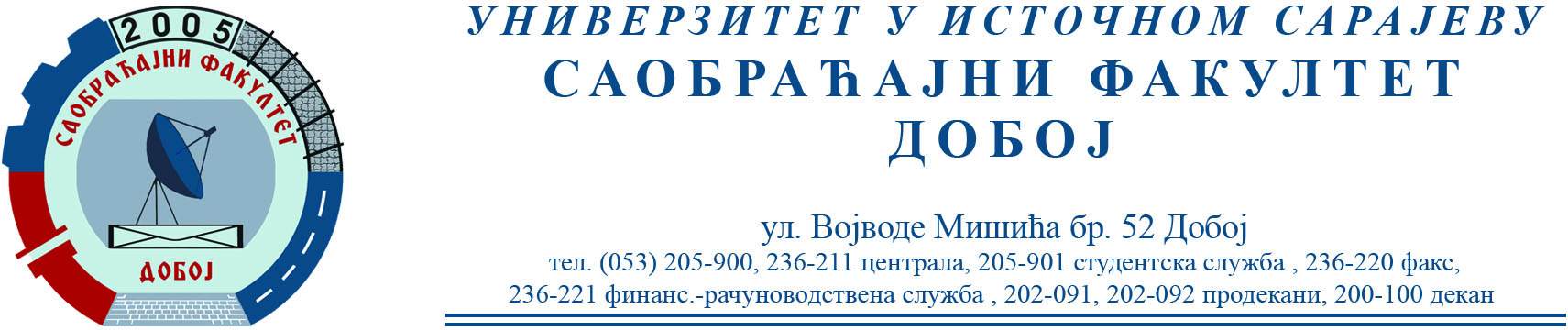 REZULTATI PISMENOG DIJELA ISPITA IZ PREDMETA NEKONVENCIJALNI POGONIPismeni dio ispita položili su:1. Dzana DubinovićUsmeni dio ispita će se održati 07.07.2022. (četvrtak) sa početkom u 10 h.                                                                                                    Prof. dr Snežana Petković, redovni profesor